                                                       Зарегистрированы изменения в УставеУправление министерства юстиции Российской Федерации по Ивановской области 14 декабря 2020 г.№ RU 375230002020002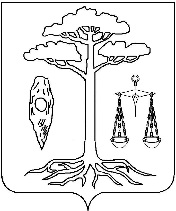 СОВЕТТЕЙКОВСКОГО МУНИЦИПАЛЬНОГО РАЙОНАИВАНОВСКОЙ ОБЛАСТИседьмого созыва  Р Е Ш Е Н И Еот 18.11.2020 № 2/7г. ТейковоО внесении изменений и дополнений в УставТейковского муниципального района Ивановской областиВ соответствии с Федеральным законом от 06.10.2003 № 131-ФЗ «Об общих принципах организации местного самоуправления в Российской Федерации», Федеральным законом от 21.07.2005 № 97-ФЗ «О государственной регистрации уставов муниципальных образований», в целях приведения Устава Тейковского муниципального района Ивановской области в соответствие с действующим законодательством, учитывая итоги публичных слушаний от 10 ноября 2020 года,                    Совет Тейковского муниципального района РЕШИЛ:1. Внести изменения и дополнения в Устав Тейковского муниципального района Ивановской области согласно приложению к настоящему решению.2. Направить настоящее решение на государственную регистрацию в соответствии с действующим законодательством.3. Опубликовать настоящее решение в Вестнике Совета Тейковского муниципального района.4. Настоящее решение вступает в силу со дня его официального опубликования.5. Пункты 4 и 5 приложения к решению применяются к главе Тейковского муниципального района, избираемому после вступления в силу настоящего решения.Глава Тейковского                             Председатель Совета муниципального района                    Тейковского муниципального района                                   В.А. Катков                                                     О.В. Гогулина          Приложение                                                                                        к решению Совета                                                                  Тейковского муниципального района18.11.2020 № 2/7Изменения и дополнения в УставТейковского муниципального района Ивановской области, принятый решением Света Тейковского муниципального района от 25.08.2010 № 50-р (в редакции решений Совета Тейковского муниципального районаот 19.09.2011 № 119-р, от 26.10.2011 № 121-р, от 28.03.2012 № 164-р,от 30.01.2013 № 239-р, от 19.12.2013 № 299-р, от 17.12.2014 № 348-р,от 15.05.2015 № 2-р, от 07.10.2016 № 93-р, от 12.12.2017 № 241-р, от 25.07.2018 № 313-р, от 20.02.2019 № 364-р, от 10.06.2020 № 494-р )1. Часть 1 статьи 14 Устава дополнить пунктом 14 следующего содержания:«14) предоставление сотруднику, замещающему должность участкового уполномоченного полиции, и членам его семьи жилого помещения на период замещения сотрудником указанной должности.»2. Часть 6 статьи 25 Устава Тейковского муниципального района Ивановской области изложить в следующей редакции:«Совет Тейковского муниципального района приступает к исполнению своих полномочий со дня формирования не менее 2/3 от установленного численного состава Совета Тейковского муниципального района. Вновь сформированный состав Совета Тейковского муниципального района собирается на первое заседание в течение 30 дней со дня формирования правомочного состава представительного органа. Заседание Совета Тейковского муниципального района правомочно, если на нем присутствует не менее 50 процентов сформированного состава депутатов. Заседания Совета Тейковского муниципального района проводятся не реже одного раза в три месяца.».3. Часть 8 статьи 25 Устава Тейковского муниципального района Ивановской области изложить в следующей редакции:«Расходы на обеспечение деятельности Совета Тейковского муниципального района предусматриваются в бюджете муниципального района отдельной строкой в соответствии с классификацией расходов бюджетов Российской Федерации.».4. Абзац 1 части 2 статьи 38 Устава Тейковского муниципального района Ивановской области изложить в следующей редакции:«2. Срок полномочий главы Тейковского муниципального района составляет четыре года.».5. Абзац 1 части 3 статьи 38 Устава Тейковского муниципального района Ивановской области изложить в следующей редакции:«3. Глава Тейковского муниципального района избирается Советом Тейковского муниципального района из числа кандидатов, представленных конкурсной комиссией по результатам конкурса, открытым голосованием большинством голосов от установленной настоящим Уставом численности депутатов Совета Тейковского муниципального района.».